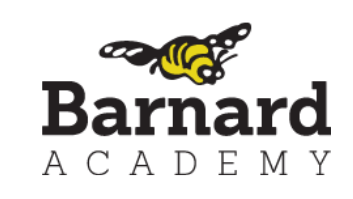 PERMISSION TO ATTEND OTHER ACTIVITIES ON THE SCHOOL CAMPUSMy child, ____________________________________________________, has my permission to sign out of the After School Program in order to attend ____________________________________.I understand that After School Program staff will supervise the transition from one program to the next, and they will sign students back into the After School Program at the end of the activity. I understand that After School Program staff will not be present with my child during the above-mentioned activity.________________________________________________                              ____________________________       (parent/guardian signature)					(date)